ESATPAŞA AİHL 201-2015 1st TERM 2nd ENGLISH EXAM FOR 10th GRADES GROUP BNAME: 			SURNAME: 			NO:			CLASS:A. Fill in the blanks with prepositions of place (yer belirteçleriyle doldur)(10X1=10)1. When will you be ___ the bus station?2. he forgot his comb _______ the desk 3. We live _______ Muş4. There’re many clouds ______the sky.5. Mae will be _______the office from 9 to 4 6. Eric is ________ home7. there’s a park ________ to the bar8. Cem sits in________ of me in the class9. Işıl got ____the car 10. She got____ the ship 2minutes agoB)   “a, an, the” (1x10=10pts.) 1)Is there ……………..library here? 2) joe lives in……..flat on Red Street.   …………… house is small but he is OK with it. 3) excuse me, where is ………………  city hospital? 4) That’s………interesting question 5) we saw a boy in the lake but…………boy  didn't notice us 6) Ela’s reading ……...old book.  ……. book is about Art. 7) He wants to be ………… scientist.8)we have only ...........  hour to catch the trainC. should / shouldn't. (10X2=20)Formun ÜstüYou___________have a shower more oftenyou __________drink more water. It’s good for you.You look very tired, I think you___________sleep more.you ___________go to the dentist if your tooth hurts.You’re fat. You__________eat so much bread.Where__________we park the car?You ____________never speak to the teacher like this.Children___________watch so much TV. ___________ I tell him about my life?I think that we____________reserve our holiday 3 months ago. D. “renting, tolerance, transportation, money, kit, cleanliness, whales, platform, combination, flights”(10x1=10)1. I’d like to watch the ................... in Antarctica one day in the future. Marmaray2. which.................... does the train leave from?3. don’t forget your travel................ when you fly4. Mevlana is the symbol of.............. in the world5. you can’t expect Indian people to have  .................... on the streets6. I think black and white make a great ....................7. we have direct.................... with Turkish Airlines8. can I pay by .................order?9. there are 16 bicycle.................. points in Krakow10. I hate public......................., especiallyE.     (4x3=12)Ali: Excuse me.______________________________Amy:Yes. There’s a park near here.Ali:______________________________________Amy: : At the traffic lights, take the first left and go straight on. It’s on the leftAli:______________________________________Amy : Not really. It’s not far. It’s about two or three minutes’ walk away.Ali: thanksAmy : ____________________________________F. make plural (çoğul yap)(8x1=8)foot......       sheep........   toy.........   man.......leaf......      pen........    match......   baby.......G.give directions (yol tarifi ver) (2x5=10)1. Ece wants to go to schoolGo.......................... West street. Go...................... the city hall. Turn................ into .....................street. turrn left into East Street. It’s............................. the supermarket2. Ece wants to go to the post office.............. the bar. Turn.......... into.......... street.  ........ the library. The place you’re looking for is on your ..........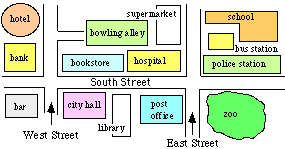 H.read and answer ( oku, cevapla) (5x2=10)    Dear Karen,This is the last day of my vacation in theUSA. Everything is fantastic here. Youshould see the skyscrapers in New York!It’s a perfect city for shopping.Albuquerque Balloon Festival is reallygreat. There are thousands of differentballoons from all over the world. Youcan meet many people in this festival.You should definitely see this event.Best wishes,     Brandon1.where is Brandon right  now?...........................2. what is a nice shopping place?...........................3. which countries’ balloons can you see?..............4.who is the letter written to?......................5.who wrote the letter?.................................          WRITING       I. Answer 5 questions( 5 soruyu cevapla)(5x2=10)         1-What’s your hometown?................................................2- What’s the best time to visit there?..............................3-How can I get there easily?...........................................4-Why should a vistor visit your town?.........................................   5-Where can I buy some souvenirs?...............................   ..........................   6-Are there any cultural activities? What are they?  ........................................................................................   7-What are the traditional foods?................................